Year 2 Home Learning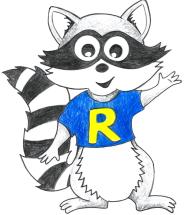 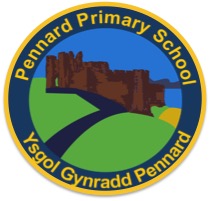 Week Beginning: 15.6.20Year 2 Home LearningInstructionsDaily Do’s – Counting & Remembered facts Each day spend 5-10 minutes on these counting targets.                          I have also shared the PowerPoint we sometimes use in class to help if you find it useful.                                 Cymraeg Scan the QR code which will lead you to Quizlet where you can                                               practice and play games based on these Welsh patterns.                         Tricky Words Spend some time each day to go over the words you are learning at the                          Moment. Please move on when you are confident and can read the words out of                                   order too. I have included a PowerPoint for you to use if you wish. You can also play different games such as                                 snap/matching pairs/hunt the word Tric a Chlic – To help you carry on learning the Welsh sounds we have been learning in our Tric a Chlic sessions in school, I have added a link to short video podcasts. Please enjoy revising the sounds. Literacy (Monday) - Listen to Mrs Thomas reading the story- ‘My Dad’ I have shared a PowerPoint that explains about Similes. Please look at this to learn about what similes are and some examples. In the story the author has used similes to compare dad to something else. Think carefully about your own Dad, Grandad or special person.  What similes can you think of to describe him? I have shared a template for you to record your ideas but please change my ideas and record as you wish. Outdoors/DCF (Monday) – Today is ‘Nature Photography Day’The natural world is full of so much gorgeous beauty and wonder on of the best was to remember the natural world is to capture it on camera or film. Have you ever enjoyed a photo of a flower? Or a close up of a bee landing on the entrance to its hive? Nature Photography Day celebrates those who can capture nature’s beauty in the eye of a camera. Obviously, the first step to celebrating Photography Day is getting out into the world with your camera. You can’t take pictures of nature without being out in it so take a camera with you on your daily walk or take a look in your garden for the little-hidden world of insects and flowers. Nature can be found everywhere! Literacy (Tuesday) – I have shared a PowerPoint of ‘Father’s Day’ with you that I would like you to look at. After your task is to create a Father’s Day card. I have shared some ideas with you (see word document) but please be creative and design your own if you wish. Remember to write inside your card too! If you would like to Write Happy Father’s Day in Welsh it is: Diwrnod Tadau HapusDCF (Tuesday):  As we are all using the computer much more at home during this time, we all need to be very careful when using the computer, especially the Internet. I would like you to complete Activity 1. The information of how to do this and the links are in a document that I have shared with you on Hwb. Health & Well-being (Wednesday) – This week are learning about our different cultures and diversity. I have got a lovely poem to read to you, so open the J2e5 I have shared with you. I would then like you to look at the ‘Embracing our Differences’ PowerPoint. Then record lots of things about your culture and family traditions. I am looking forward to reading them! Active (Thursday): Ball skills this week! Have a go of some of the skills I have sent you! Cooking (Friday): I thought you might like to make your dad/Grandad/special person a sweet treat this week, so I have shared a recipe to make balloon cake pops. We are planning to make these in my house too!  Abacus Maths –Google Active Learn Primary then you can Log in to access your account. Your username and password were included in the Home Learning booklet sent out when school finished. If you are unable to find this, plea se let me know. 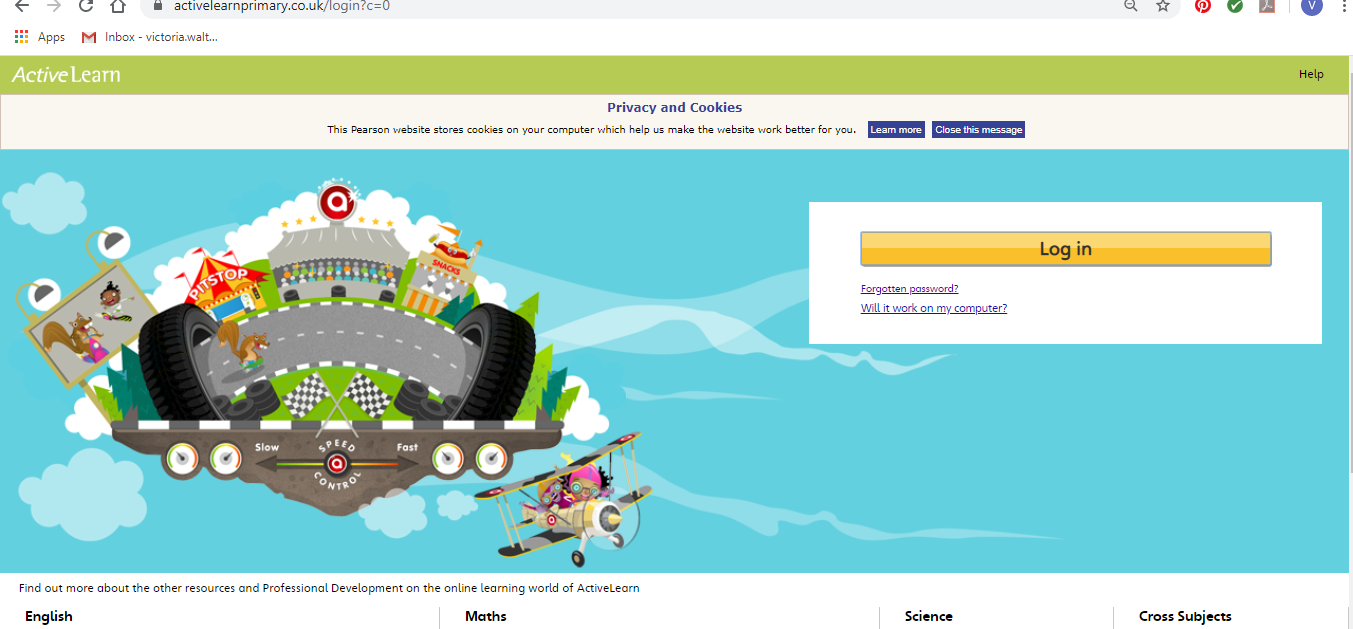 Once you are logged in, select the ‘My stuff’ tab and click on the abacus icon to find the maths work I have sent to you.  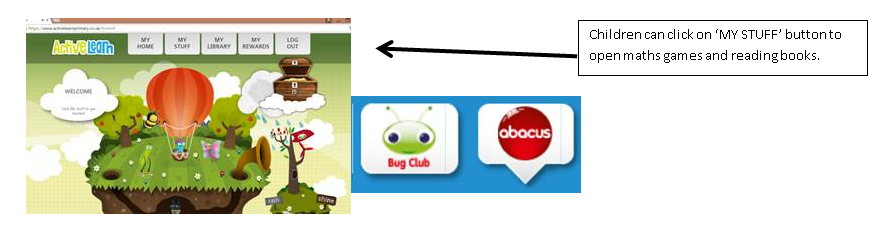 You will find maths games, activities and sometimes videos. For the main maths focus there are 4 different levels – support/core/extend/challenge. Please choose the appropriate level and challenge yourself to move to the next level the following day. For the interactive games you need to move through the levels – Bronze, Silver and gold. Once completed a level it will then unlock the next one. Sometimes there will be worksheets to complete. These can be printed, or you could have it up on screen and record on paper. After completing your activities, you will win tokens  which you can spend in the games zones.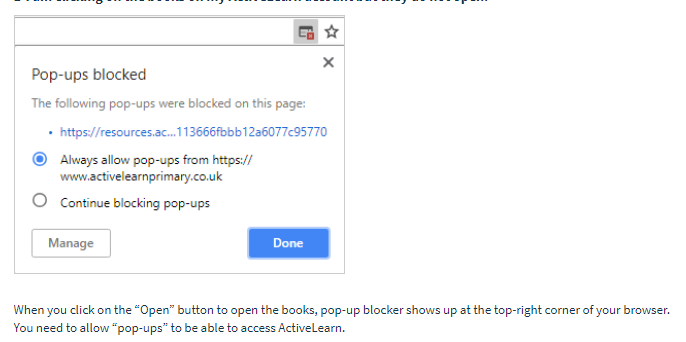 If you have trouble launching the activities, check your pop up blocker is switched offLiteracy Reading– Again you will need to access the reading books I send you through Active learn. This time go to the ‘My stuff’ tab and select the ‘Bug Club’ icon. You will see a list of books that I would like you to read. To open a book just click and it will open on your computer screen. Throughout the book are ‘bugs’ to click on and answer some questions to earn points. When the bug is answered return to the book to complete it. At the end of the book you will be able to see if all bugs have been answered and then asked to add a smiley face depending on whether you enjoyed it or not.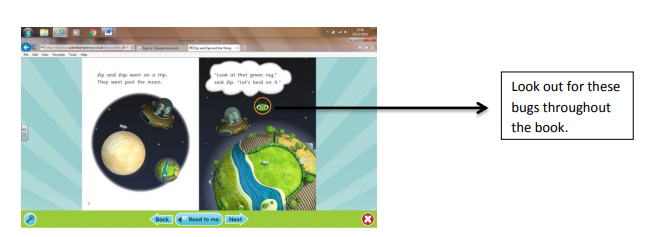 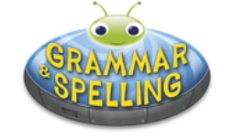 Literacy Grammar & Spelling This time click the Grammar & Spelling bug.In this tab there may be a video to watch to explain a spelling rule and then games to play that are based on grammar or spelling strategies.MyMaths First, go to the MyMaths website – www.mymaths.co.uk Go to the login screen and enter the username and password below: 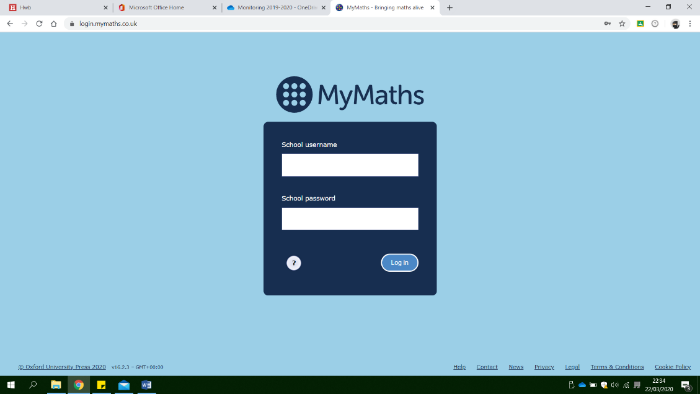 Username: pennardPassword: cosine217On the next screen, you need to click on the ‘My Portal Login’ in the top right-hand corner. This is where you will now enter your child’s personal login. It will be a 3-digit number for the username and a 3-letter password. 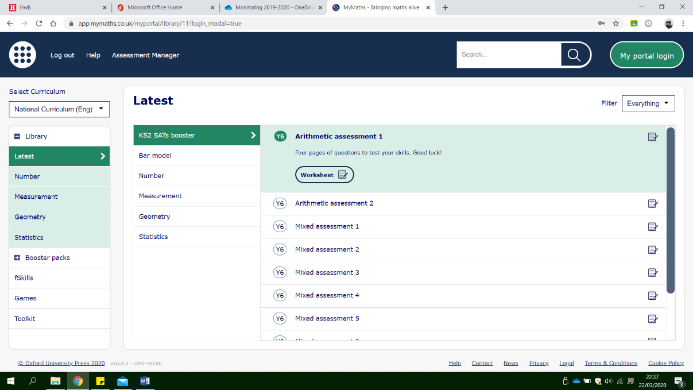 Choose and complete a lesson and homework activity. 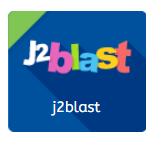 J2blast – This week I would like you to log in to Hwb, then Just2easy and select the J2blast tile. You then need to select the Ttblast icon to practice the 2, 5- and 10-times tables. Please move onto the next levels if you are confident with these. Level 6 and 7 are the 3- and 4-times tables. 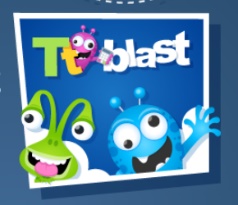 Spelling: Log into Hwb Click Just2easy Click on the J2blast tile 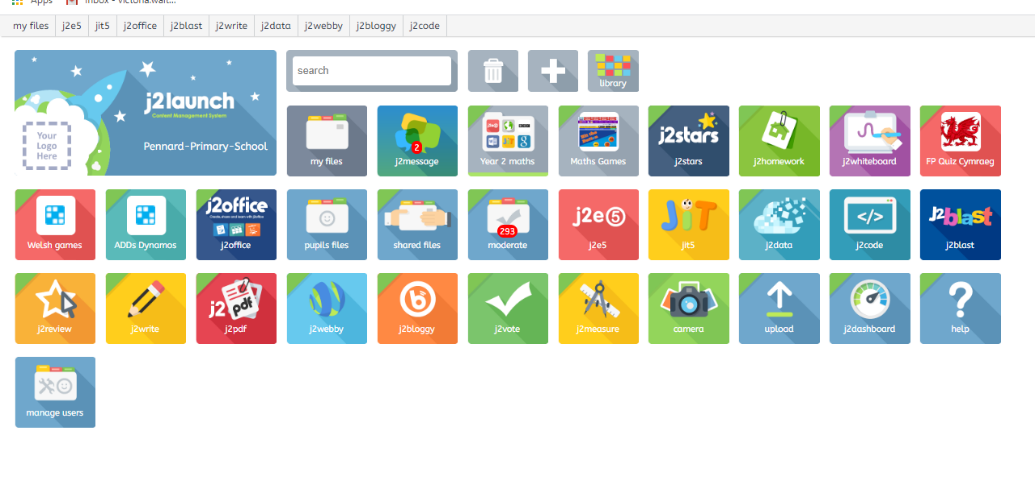 Select Spell blast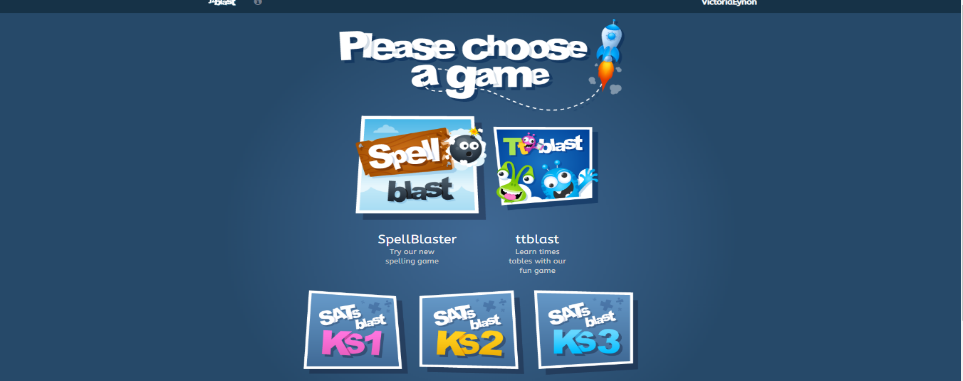 Select Have a practice and you can choose year group spelling lists using the slider. 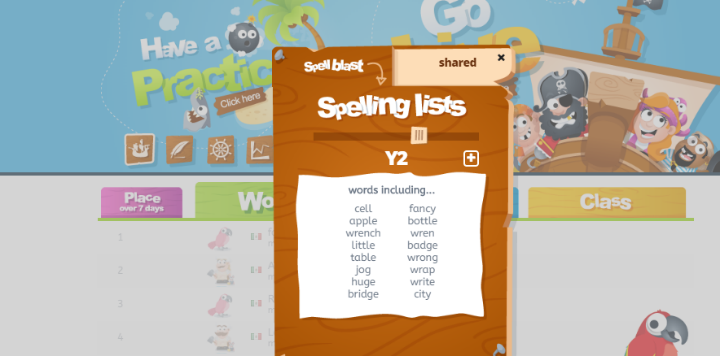 If you select the shared tab on the right you will see the different colour HFW spelling lists we use in school. You will be able to select the colour your child is learning at the moment for them to practice. I have recorded myself saying each word! Click on the arrows at the bottom to see all lists. 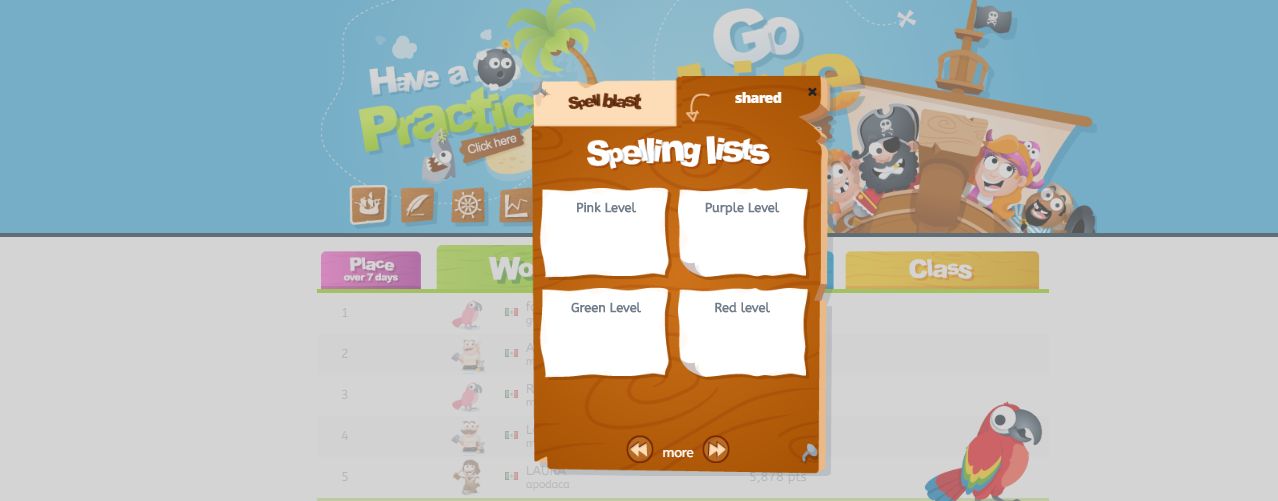 Year 2Year 2Year 2Year 2Year 2Daily Do’s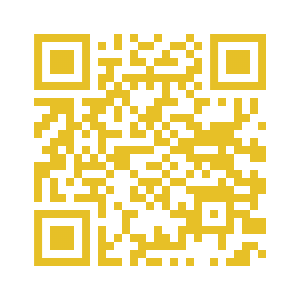 Counting & Remembered Facts: Count on and back in 5’s to and from 100Cymraeg: Scan the QR code for this week’s Welsh games. Also look at Pennard Primary’s Twitter page for more                        Welsh games. Tricky words (Practice reading your level words-if applicable) PPT in (Hwb files - see resources section below)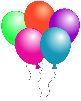 		Father’s DayDaily Do’sCounting & Remembered Facts: Count on and back in 5’s to and from 100Cymraeg: Scan the QR code for this week’s Welsh games. Also look at Pennard Primary’s Twitter page for more                        Welsh games. Tricky words (Practice reading your level words-if applicable) PPT in (Hwb files - see resources section below)		Father’s DayDaily Do’sCounting & Remembered Facts: Count on and back in 5’s to and from 100Cymraeg: Scan the QR code for this week’s Welsh games. Also look at Pennard Primary’s Twitter page for more                        Welsh games. Tricky words (Practice reading your level words-if applicable) PPT in (Hwb files - see resources section below)		Father’s DayDaily Do’sCounting & Remembered Facts: Count on and back in 5’s to and from 100Cymraeg: Scan the QR code for this week’s Welsh games. Also look at Pennard Primary’s Twitter page for more                        Welsh games. Tricky words (Practice reading your level words-if applicable) PPT in (Hwb files - see resources section below)		Father’s DayDaily Do’sCounting & Remembered Facts: Count on and back in 5’s to and from 100Cymraeg: Scan the QR code for this week’s Welsh games. Also look at Pennard Primary’s Twitter page for more                        Welsh games. Tricky words (Practice reading your level words-if applicable) PPT in (Hwb files - see resources section below)		Father’s DayMonday         MathsMy MathsLog into your account and complete a lesson and homework task                                 Literacy Listen to Mrs Thomas reading the story ‘My Dad’ Think about your dad/grandad/special person. What similes can you think of to describe him?  (Hwb files - see resources section)                                 Literacy Listen to Mrs Thomas reading the story ‘My Dad’ Think about your dad/grandad/special person. What similes can you think of to describe him?  (Hwb files - see resources section)Outdoors/DCFToday is ‘Nature Photography Day’Photograph something beautiful in nature(Hwb files - see resources section belowMonday Tric a Chlic: Cam 1 – Llwyd – Acen grom – â, ê https://www.youtube.com/watch?v=Rdq5BOlXV20Tric a Chlic: Cam 1 – Llwyd – Acen grom – â, ê https://www.youtube.com/watch?v=Rdq5BOlXV20Tric a Chlic: Cam 1 – Llwyd – Acen grom – â, ê https://www.youtube.com/watch?v=Rdq5BOlXV20Tric a Chlic: Cam 1 – Llwyd – Acen grom – â, ê https://www.youtube.com/watch?v=Rdq5BOlXV20Tuesday      MathsMy MathsLog into your account and complete a lesson and homework taskLiteracyLook at ‘Father’s Day PowerPoint Create a card for your dad/grandad/special person for Father’s DayDiwrnod Tadau HapusLiteracyLook at ‘Father’s Day PowerPoint Create a card for your dad/grandad/special person for Father’s DayDiwrnod Tadau HapusDCFOnline Safety at homeActivity 1(Hwb files - see resources section)Tuesday Tric a Chlic: Cam 1 – Llwyd – Acen grom – î, ô, ŵ https://www.youtube.com/watch?v=nmZNrt0__CQTric a Chlic: Cam 1 – Llwyd – Acen grom – î, ô, ŵ https://www.youtube.com/watch?v=nmZNrt0__CQTric a Chlic: Cam 1 – Llwyd – Acen grom – î, ô, ŵ https://www.youtube.com/watch?v=nmZNrt0__CQTric a Chlic: Cam 1 – Llwyd – Acen grom – î, ô, ŵ https://www.youtube.com/watch?v=nmZNrt0__CQWednesday    MathsMy MathsLog into your account and complete a lesson and homework taskLiteracyAbacus Grammar & Spelling BugVowel Phonemes  – Watch video and play 2 gamesLiteracyAbacus Grammar & Spelling BugVowel Phonemes  – Watch video and play 2 gamesHealth & Well-beingLook at ‘Embracing our differences’ PowerPoint Research a country of your choice and find five interesting things about their culture and traditions that you find interesting and different.(Hwb files - see resources section)WednesdayTric a Chlic: Cam 1 – Llwyd – Acen grom – â, ê https://www.youtube.com/watch?v=Rdq5BOlXV20Tric a Chlic: Cam 1 – Llwyd – Acen grom – â, ê https://www.youtube.com/watch?v=Rdq5BOlXV20Tric a Chlic: Cam 1 – Llwyd – Acen grom – â, ê https://www.youtube.com/watch?v=Rdq5BOlXV20Tric a Chlic: Cam 1 – Llwyd – Acen grom – â, ê https://www.youtube.com/watch?v=Rdq5BOlXV20ThursdayMathsAbacusLog into your account and complete a maths gamesSand SearchBingoCan you get to Gold?MathsAbacusLog into your account and complete a maths gamesSand SearchBingoCan you get to Gold?LiteracyBug club story 1 and click the ‘bugs’ to answer questions  ActiveBall Skills(Hwb files - see resources section below)ThursdayTric a Chlic: Cam 1 - Llwyd – Acen grom – î, ô, ŵ https://www.youtube.com/watch?v=nmZNrt0__CQTric a Chlic: Cam 1 - Llwyd – Acen grom – î, ô, ŵ https://www.youtube.com/watch?v=nmZNrt0__CQTric a Chlic: Cam 1 - Llwyd – Acen grom – î, ô, ŵ https://www.youtube.com/watch?v=nmZNrt0__CQTric a Chlic: Cam 1 - Llwyd – Acen grom – î, ô, ŵ https://www.youtube.com/watch?v=nmZNrt0__CQFriday MathsJ2blast – work on your target times tables – Log in to your Hwb and select ttblast (see instructions below)MathsJ2blast – work on your target times tables – Log in to your Hwb and select ttblast (see instructions below)             LiteracyBug club story 2 and click the ‘bugs’ to answer questionsSpellingSpellblast (in J2blast) – Choose a spelling list to practiceCookingBalloon Cake Pops Follow the instructions to make an extra sweet treat for your dad/grandad/special personResources Maths MyMaths - www.mymaths.co.ukAbacus  https://www.activelearnprimary.co.uk/startLiteracyLiteracy Reading, Grammar & Spelling Bug -  https://www.activelearnprimary.co.uk/startAll other resources Tricky Words, Active, , Father’s Day, cooking, Outdoors, DCF, Health & Well-being Follow the pathway below.Hwb         J2e          my files         shared files         Year 2          Home Learning Maths MyMaths - www.mymaths.co.ukAbacus  https://www.activelearnprimary.co.uk/startLiteracyLiteracy Reading, Grammar & Spelling Bug -  https://www.activelearnprimary.co.uk/startAll other resources Tricky Words, Active, , Father’s Day, cooking, Outdoors, DCF, Health & Well-being Follow the pathway below.Hwb         J2e          my files         shared files         Year 2          Home Learning Maths MyMaths - www.mymaths.co.ukAbacus  https://www.activelearnprimary.co.uk/startLiteracyLiteracy Reading, Grammar & Spelling Bug -  https://www.activelearnprimary.co.uk/startAll other resources Tricky Words, Active, , Father’s Day, cooking, Outdoors, DCF, Health & Well-being Follow the pathway below.Hwb         J2e          my files         shared files         Year 2          Home Learning Maths MyMaths - www.mymaths.co.ukAbacus  https://www.activelearnprimary.co.uk/startLiteracyLiteracy Reading, Grammar & Spelling Bug -  https://www.activelearnprimary.co.uk/startAll other resources Tricky Words, Active, , Father’s Day, cooking, Outdoors, DCF, Health & Well-being Follow the pathway below.Hwb         J2e          my files         shared files         Year 2          Home Learning 